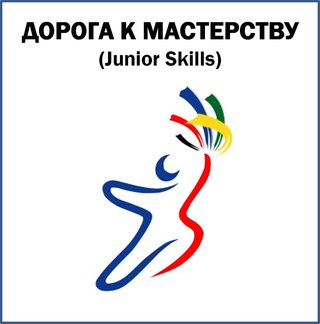 Конкурсное заданиепрофессиональной олимпиады «Дорога к мастерству»с элементами соревнований JuniorSkillsпо компетенции:ВетеринарияАчинск, 2018Регламент конкурса и общее описание задания1. Содержание заданияКонкурсное задание состоит из двух модулей:Модуль А - ФармакологияПриготовление100 мл раствора фурацилина (1:5000) для промывания полости рта.Определение ядовитых, лекарственных и кормовых растений по предложенным фотографиям.      3. Приготовление порошка и бумажных капсул для упаковки порошка.Модуль В – Решение профессиональных (ситуационных) задачОпределение упитанности животных (кролик).Наложение хирургических швов.2. Время выполнения заданияВремя выполнения двух модулей – 1,5 часаВ расписании соревнований дополнительно  предусмотрено еще 1 час  на предварительный инструктаж, мастер-классы и ознакомление с рабочими местами и оборудованием.Время пребывания на площадке не   превышает 2,5 часов.3. Возрастные категорииВ соревновании принимают участие обучающиеся в возрасте  14+.4. Внесение измененийВ заданиях возможны изменения, не более 30%.5. Порядок выполнения задания:Модуль А – ФармакологияПриготовление 50 мл раствора фурацилина (1:5000) для промывания полости рта:1.1. 1/2 таблетки фурацилина (0,02 гр.) растворить в 50  мл воды;1.2.  удалить из раствора механические примеси путем фильтрования – для этого небольшой кусочек гигроскопической ваты поместить в устье предварительно увлажненной воронки и профильтровать раствор в чистую склянку.1.3.после окончания фильтрования раствор проверить на чистоту, склянку закрыть пробкой.2. Определение ядовитых, лекарственных и кормовых растений по предложенным фотографиям.2.1. Определить и дать название ядовитому растению из предложенных фотографий.2.2. Определить и дать название кормовому растению из предложенных фотографий.2.3. Определить и дать название лечебному растению из предложенных фотографий.3. Приготовление порошка и бумажных капсул для упаковки порошка:3.1. в ступке измельчить таблетку хлорида натрия;3.2. просеять полученную массу через сито;3.3. из полученной массы отвесить на ручных весах 0,5 граммов порошка;3.4. изготовить бумажную капсулу и  упаковать полученный порошок в капсулу.Модуль В – Решение профессиональных (ситуационных) задачОпределение упитанности животных (кролик).1.1.  Провести предварительный осмотр кролика. 1.2. Соблюдая технику безопасности при работе с кроликами, извлечь его из клетки и провести оценку по внешнему виду (экстерьеру): перечислить стати, оценить состояние здоровья и сделать выводы.1.3. Изложить категории упитанности кроликов, определить: первая, вторая, тощий.4. Определить тип направления продуктивности: мясное или мясошкурковое глазомерно и на ощупь.5. Выявить недостатки телосложения кролика, если они имеются. Сделать выводы.При оценке упитанности  кролика,  прежде всего, обратите внимание на его телосложение в целом, а затем осмотрите все части тела кролика. Такая комплексная оценка позволит вам составить достаточно полное и правильное впечатление о данной особи и точно определить категорию упитанности. Оценку телосложения (экстерьера) начинают с головы, затем переходят к определению обхвата груди, ширины поясницы, длины корпуса. Кроликам каждой породы присуща определенная форма головы. У самцов голова бывает несколько массивнее, грубее, чем у самок. Длина и форма ушей также служит признаком породы, но у всех животных они должны быть прямыми, плотными у основания.Широкая и глубокая грудь — показатель хорошего здоровья и крепости конституции. Узкая грудь свидетельствует о слабости конституции животного. Желательно, чтобы спина и поясница были ровные, прямые и широкие, мышцы должны быть твердыми и плотными по всему корпусу (особенно на боках и вдоль поясницы). Кролики с удлиненным узким корпусом, узкими лопатками, длинной шеей и впалыми боками менее пригодны для выращивания на мясо. У кроликов мясного направления шея короткая и мускулистая.Кролики по степени упитанности делятся на две категории:Первая категория – мускулатура на ощупь развита хорошо, остистые отростки спинных позвонков прощупываются слабо и не выступают, зад и бедра хорошо выполнены и округлены, на холке , животе и в области паха легко прощупываются подкожные жировые отложения в виде утолщенных полос, расположенных по длине туловища;Вторая категория – на ощупь мускулатура развита удовлетворительно, остистые отростки спинных позвонков прощупываются легко и слегка выступают, бедра подтянуты, плосковаты, зад выполнен недостаточно, жировые отложения могут не прощупываться.Те, животные, которые не соответствуют второй категории упитанности, относят к тощим.Минимальная живая масса особей для убоя, состояние кожи и волосяного покрова действующим стандартом не определяются.	Обращают внимание на экстерьер (это внешний вид животного), его телосложение, выраженность мясных форм различных частей тела.Упитанность – это степень накопления в теле животных резервных питательных веществ.Наложение хирургических швов.Петлевидный шов1. Захватить край предполагаемой раны хирургическим пинцетом и ввести иглу на расстоянии 0,5-1,5 см от края раны.2. Сделать прокол иглой справа налево через оба края раны, затем, отступив на 1-1,5 см от первого прокола, провести иглу в обратном направлении, т.е. слева направо.3. Концы ниток связать на правой стороне.Матрацный шов1. Иглу вкапывают в кожу под углом на расстоянии 2—3 см от края раны, после чего проводят в направлении раны. Кончик иглы выводят в самой глубокой точке разреза. 2. Прошивают рану и выводят иглу через другой ее край симметрично месту вкалывания. Точки вкалывания и выведения иглы следует располагать на одинаковом расстоянии от раны. 3. Иглу снова вкатывают на той стороне, где ее вывели, в нескольких миллиметрах от  раны. Поверхностную часть стежка выполняют так, чтобы расстояние точек вкалывания и выведения иглы от раны, то есть места появления иглы в дерме, с обеих сторон от раны было одинаковым.

6. Особенности выполнения заданияПри выполнении задания по компетенции «Ветеринария», участники конкурса должны учитывать следующие особенности:– не нарушать последовательность прописанных алгоритмов выполнения заданий.7. Профессиональные компетенции для выполнения задания– Умение работать с животными (кролик).– Умение работать с хирургическими инструментами.– Умение выполнять работу аккуратно.– Умение выполнять работу внимательно.– Умение выполнять работу правильно.8. Общие требования по охране трудаУчастники должны знать и строго выполнять требования по охране труда и правила личной гигиены, внутреннего распорядка во время проведения конкурса. На конкурсном участке необходимо наличие аптечки.За грубые нарушения требований по охране труда, которые привели к порче оборудования, инструмента, травме или созданию аварийной ситуации, участник отстраняется от дальнейшего участия в конкурсе.8.1 Требования безопасности перед началом работы8.1.1. Верхнюю одежду, головной убор, личные вещи оставить в гардеробной.8.1.2. Надеть белый халат и чепчик. Подобрать волосы под чепчик.8.1.3. Разместить удобно на рабочем месте приспособления, инструменты.8.2 Требования безопасности во время работы8.2.1. Выполнять только ту работу, по которой прошел обучение, инструктаж по охране труда и к которой допущен.8.2.2. Применять необходимые для безопасной работы инструменты, приспособления, средства защиты; использовать их только для тех работ, для которых они предназначены. 8.2.3. Соблюдать правила перемещения в помещении, пользоваться только установленными проходами.8.2.4. Содержать рабочее место в чистоте.9. Приблизительные критерии оценкиПримечание:При равном количестве баллов преимущество отдается участнику, выполнившему задания быстрее.10.  Оборудование и материалыОборудование и материалы на рабочее место:ТипоценкиНазвание критерияПоясненияМакс.оценкаООрганизация работы и техника безопасности– ответы на уточняющие вопросы эксперта;– соблюдение ТБ при работе с животными (кролик);– соблюдение ТБ при работе с инструментами (ножницы, иглы, иглодержатель);– соблюдение правил личной гигиены10ОПриготовление раствора фурацилина– ответы на уточняющие вопросы эксперта;– проводить расчет количества средства для приготовления раствора заданных концентраций; – правильно приготовить раствор10ООпределение ядовитых, лекарственных и кормовых растений по предложенным фотографиям– знание видов лекарственных, ядовитых и кормовых растений; – распределить растения на три группы: лекарственные, ядовитые и кормовые.10ОПриготовление порошка и бумажных капсул для упаковки порошка– ответы на уточняющие вопросы эксперта;– правильно приготовить порошок;– знание технологии работы с ручными весами;– умение работать с ручными весами;– правильно приготовить упаковку для порошка20ООпределение упитанности животных (кролик)– умение выбирать подходящий метод фиксации;– знание категорий упитанности кроликов;– умение определять категории упитанности;– умение определять тип направления продуктивности;– умение выявить недостатки телосложения кролика30ОНаложение хирургических швов– ответы на уточняющие вопросы эксперта;– правильное наложение швов в соответствии с требованиями;– аккуратность при наложении швов.20Итого общее количество баллов100№п/пНаименованиеКоличество1Кролик12Клетка для кролика13Иглы хирургические14Хирургический шелк15Материал для наложения хирургических швов26Иглодержатель17Ножницы18Таблетка фурацилина19Таблетка хлорида натрия110Фарфоровая ступка111Пестик112Ручные весы113Сито114Ступка115Пинцет116Воронка117Ватные диски118Стеклянная колба119Фотографии лекарственных, ядовитых и кормовых растений9 Модуль А - Фармакология Модуль А - ФармакологияЗаданиеОбразецОпределение ядовитых, лекарственных и кормовых растений по предложенным фотографиямОпределение ядовитых, лекарственных и кормовых растений по предложенным фотографиям– Определить и дать название ядовитому растению из предложенных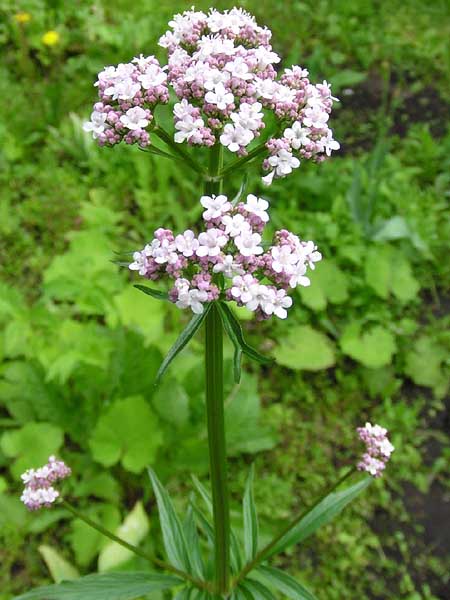 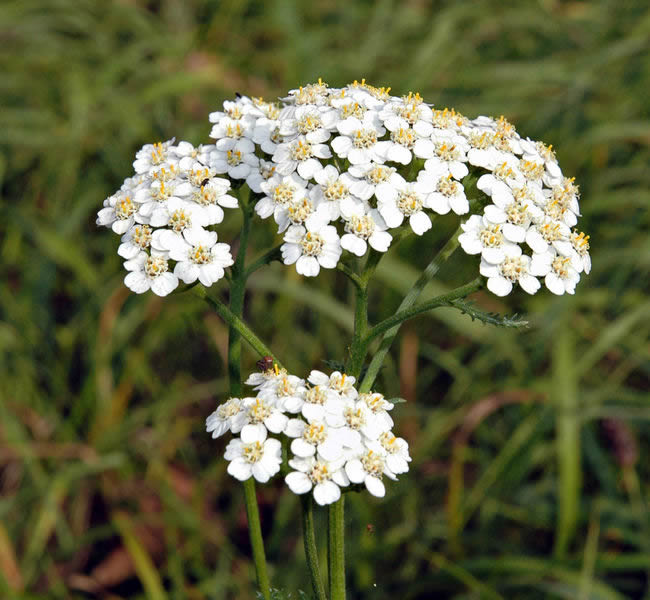 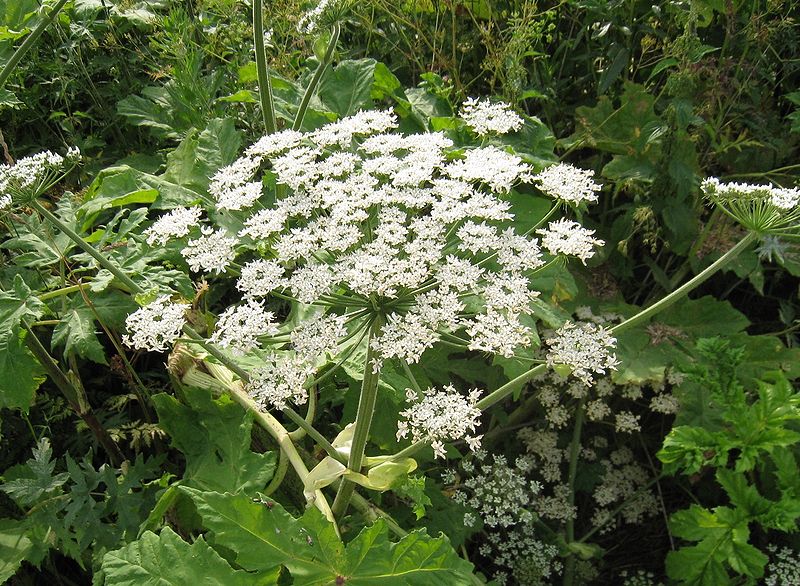 – Определить и дать название кормовому растению из предложенных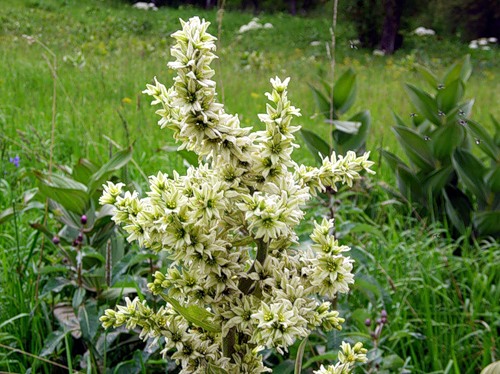 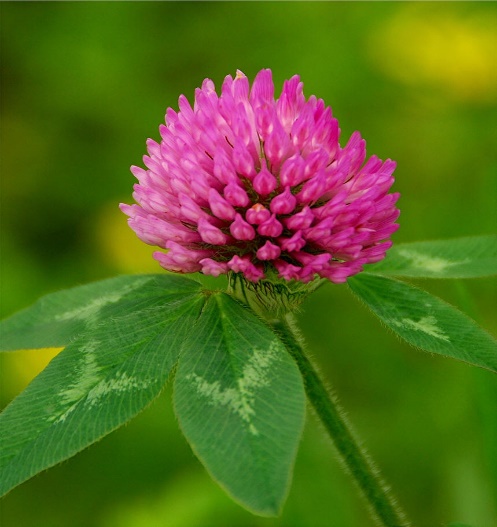 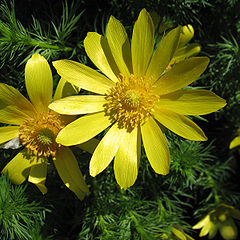 – Определить и дать название лечебному растению из предложенных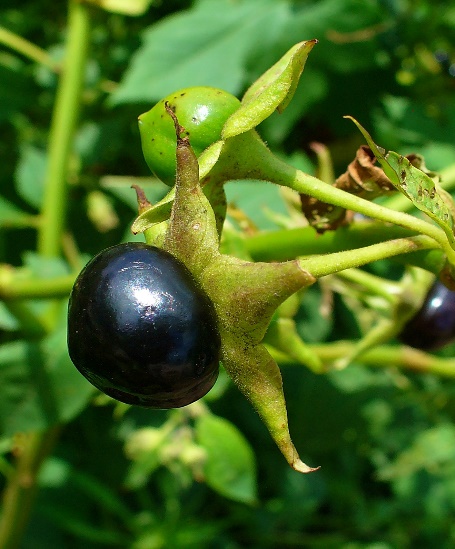 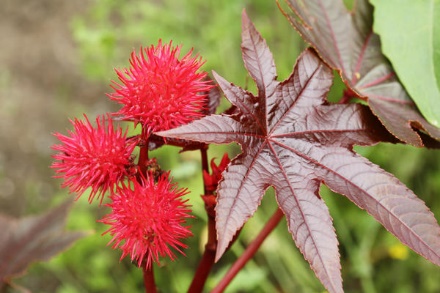 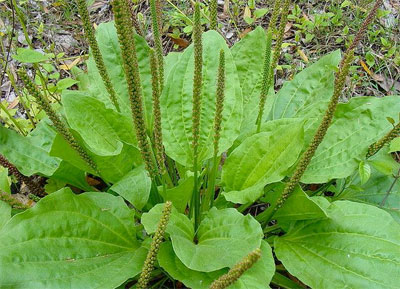 Приготовление порошка и бумажных капсул для упаковки порошкаПриготовление порошка и бумажных капсул для упаковки порошка– В ступке измельчить таблетку хлорида натрия.Правила работы со ступкой и пестикомСтупка с пестиком.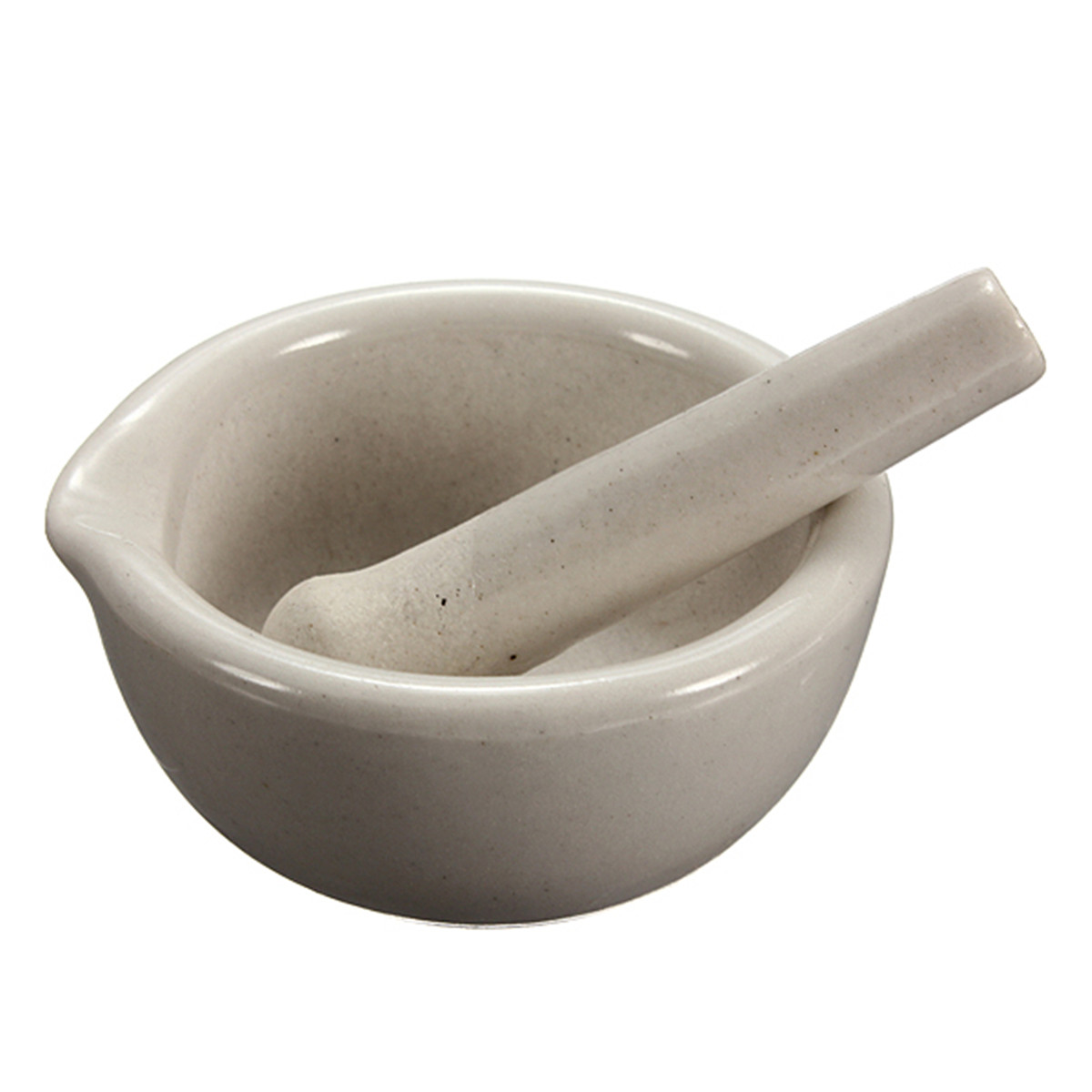 – в фарфоровую ступку поместить 1 таблетку натрия хлорида;– измельчить таблетку пестиком, удерживая ступку левой рукой, а пестик правой. Вращательными движениями измельчать, пока масса не приобретет нужную консистенцию. Растирать таблетку следует равномерно, водя пестиком по дну и стенкам ступки, до получения необходимой степени измельчения.– Просеять полученную массу через сито.– Из полученной массы отвесить на ручных весах 0,5 граммов порошка.Правила работы с ручными весами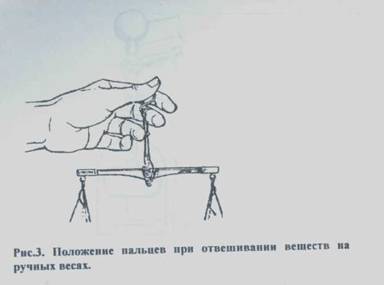 – перед работой с ручными весами проверяют их исправность;– взвешивать порошок следует, не допуская перегрузке (предельная нагрузка-выгравирована на коромысле весов);– ручные весы берут левой рукой так, как это показано на рисунке выше;– колечко весов зажимают между большим и указательным пальцем, а вилка и стрелка находятся между мизинцем и безымянным пальцем; – порошок следует насыпать на вывешенную бумагу;– мелкий разновес переносят только пинцетом;– разновесы укладывают на левую чашку весов, а навеску – на правую;– взвесив порошок, нужно протереть чашки весов и шнурки чистой тряпочкой;– после взвешивания чашки весов нужно вложить одну в другую и подвешать за шнурки на крючок.– Изготовить бумажную капсулу и  упаковать полученный порошок в капсулу.Изготовить бумажную капсулу для порошка– из бумаги вырезать прямоугольный листок размером 10х7.5 см;– листок согнуть в продольном направлении, отступая 3,5 см от длинного края, и разложить на белой бумаге;– при вкладывании одного конца капсулы в другой стенки одного конца раздвинуть твердым предметом, не дуя в капсулу.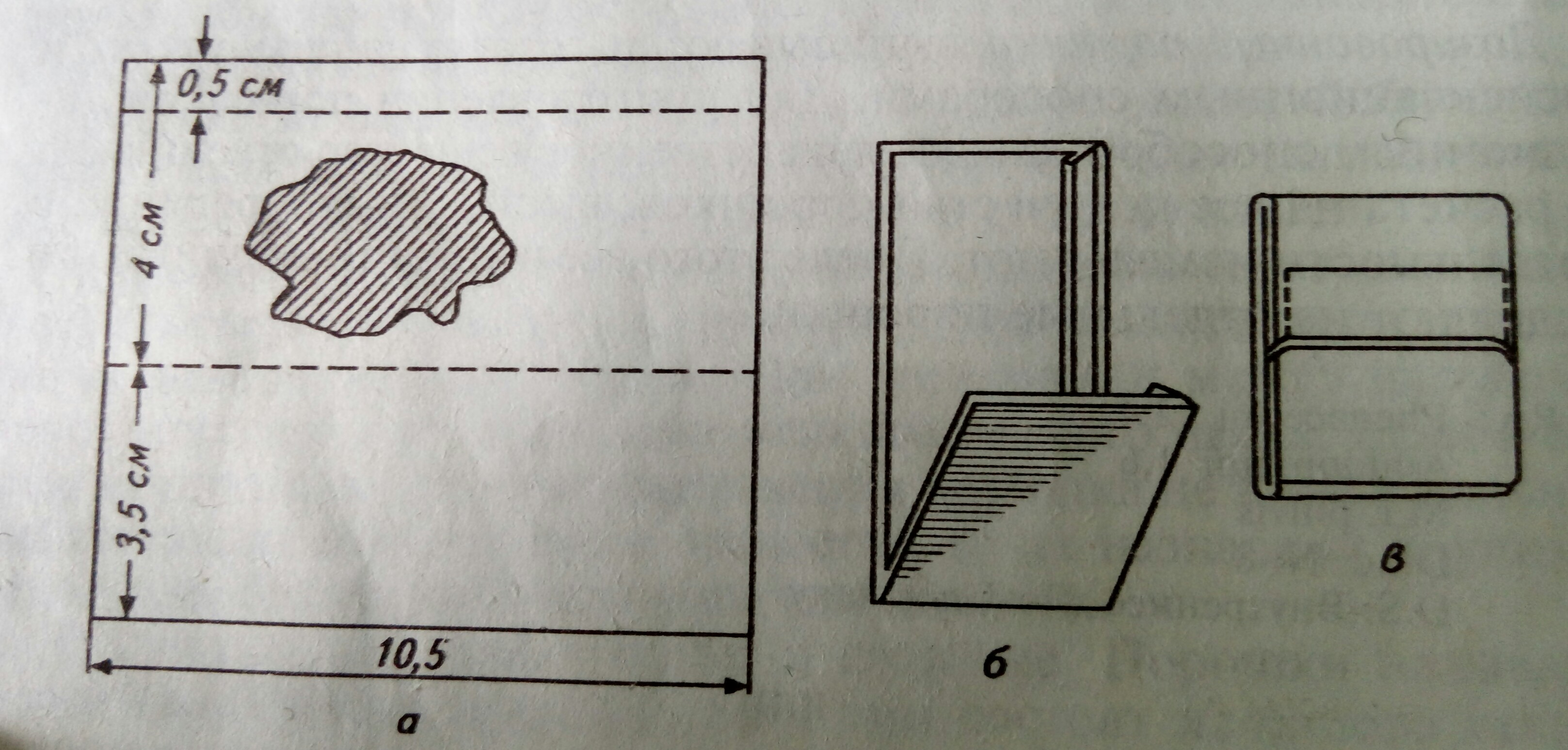 Последовательность упаковки порошков в бумажную капсулуОпределение упитанности животных (кролик)Определение упитанности животных (кролик)– При оценке упитанности  кролика,  прежде всего, обратите внимание на его телосложение в целом, а затем осмотрите все части тела кролика. Такая комплексная оценка позволит вам составить достаточно полное и правильное впечатление о данной особи и точно определить категорию упитанности.– Густоту волосяного покрова и ее уровненность по всему телу определяют глазомерно и на ощупь, а также по величине дна «розетки», которую получают, раздувая мех на крупе, хребте и боках против направления роста волос. Точное представление о густоте волосяного покрова дает подсчет числа волос на 1 см2 площади шкурки.– Кролики должны иметь: крепкое телосложение; хорошо развитый костяк; характерное для данной породы туловище, типичную для породы голову, несколько удлиненную у самок и более округлую, массивную у самцов; прямо поставленные уши; хорошо развитую, широкую и глубокую грудь; широкую непрямую спину; округлой формы круп; крепкие, правильно поставленные по отношению к туловищу конечности.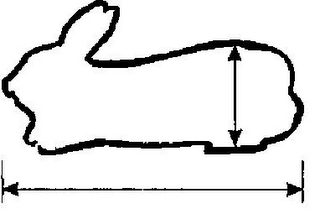 – Соблюдая технику безопасности при работе с кроликами, извлечь его из клетки и провести оценку по внешнему виду (экстерьеру): перечислить стати, оценить состояние здоровья и сделать выводы.Стати экстерьера кролика1 – голова; 2 – уши; 3 –  шея; 4 – подгрудок; 5 – грудь; 6 – спина; 7 – поясница; 8 – крестец; 9 – круп (огузок); 10 – хвост; 11 – живот.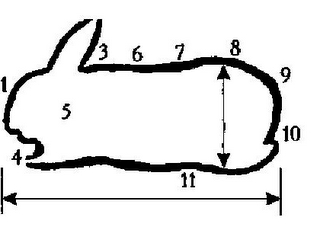 – Выявить недостатки телосложения кроликаНедостатки телосложения кроликов: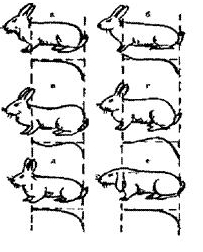 а) правильная форма холки и спины с закругленным крупом; б) острая холка; в) провислая спина; г) крышеобразный круп; д) обрубленный круп; е) свислые ушиНаложение хирургических швовНаложение хирургических швов– Петлевидный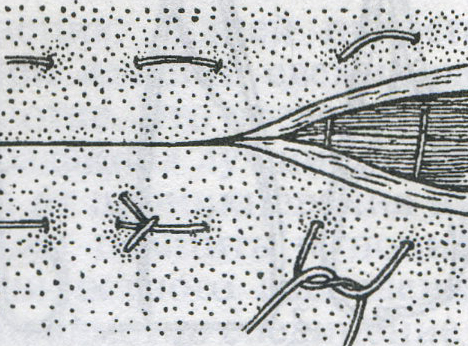 – Матрацный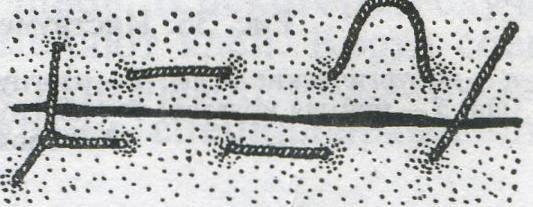 